Year 2 weekly timetable – 29th June 2020TimeMondayTuesdayWednesdayThursdayFridayBefore 9amMorning routineGet ready for your day!Morning routine Get ready for your day!Morning routine Get ready for your day!Morning routine Get ready for your day!Morning routine Get ready for your day!9amJoe Wicks workouthttps://www.youtube.com/watch?v=d3LPrhI0v-wJoe Wicks workouthttps://www.youtube.com/watch?v=EXt2jLRlaf8Joe Wicks workouthttps://www.youtube.com/watch?v=5MBEyQIlrfoJoe Wicks workouthttps://www.youtube.com/watch?v=d3LPrhI0v-wJoe Wicks workouthttps://www.youtube.com/watch?v=EXt2jLRlaf89.20amMaths https://whiterosemaths.com/homelearning/year-2/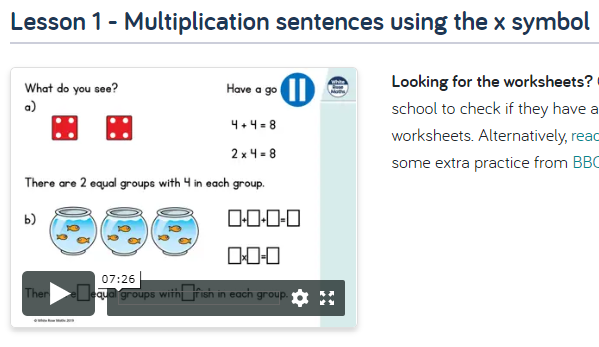 TT RockstarsUse your login details.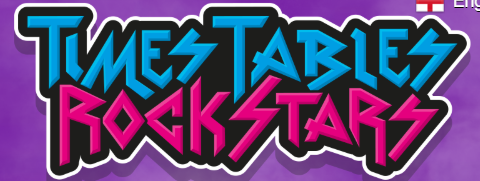 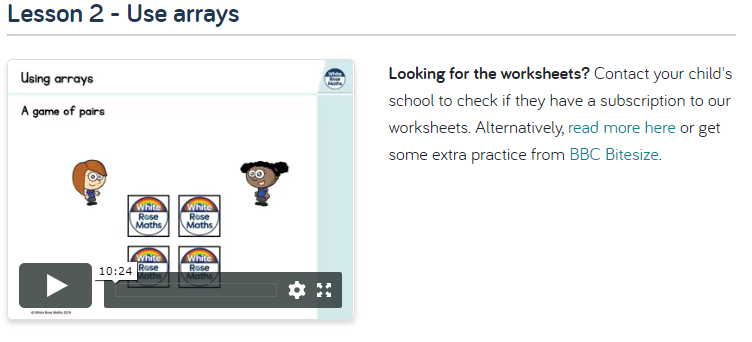 Maths https://whiterosemaths.com/homelearning/year-2/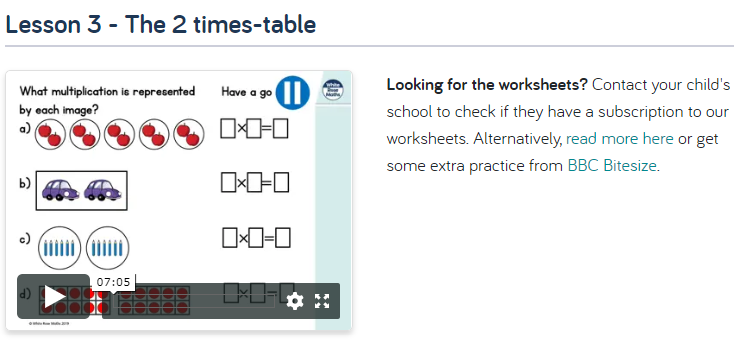 TT Rockstars Use your login details. 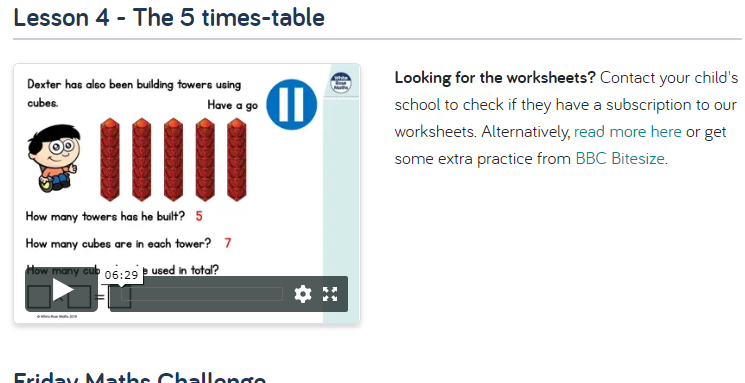 Maths https://whiterosemaths.com/homelearning/year-2/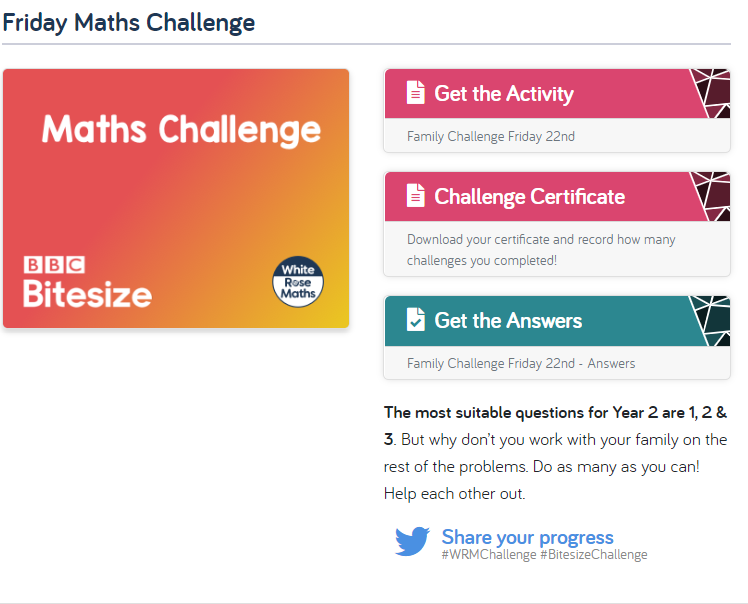 10amBreak – get some fresh airBreak – get some fresh airBreak – get some fresh airBreak – get some fresh airBreak – get some fresh air10.20amBug Club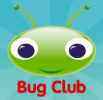 Bug ClubBug ClubBug ClubBug Club10.50amEnglish Practise your letter formation thttps://www.talk4writing.co m/wpcontent/uploads/2020/06/Y 2-Superheroes-1.pdfPage 9-11 Creative challenge. Create your own superhero, follow the instructions.English Practise your letter formation uPage 12-13Make your superhero.https://www.talk4writing.co m/wpcontent/uploads/2020/06/Y 2-Superheroes-1.pdfEnglish Practise your letter formation vPage 14Complete the descriptive writing.https://www.talk4writing.co m/wpcontent/uploads/2020/06/Y 2-Superheroes-1.pdfEnglish Practise your letter formation wPage 16Complete the activities.https://www.talk4writing.co m/wpcontent/uploads/2020/06/Y 2-Superheroes-1.pdfEnglish Practise your letter formation xPage 17-18Complete the superhero rescue challenge.https://www.talk4writing.co m/wpcontent/uploads/2020/06/Y 2-Superheroes-1.pdf11.30amLunchLunchLunchLunchLunch12.30pmRead your school book or a book of your choice. https://www.oxfordowl.co.uk/for-home/reading/Read your school book or a book of your choice. https://www.oxfordowl.co.uk/for-home/reading/Read your school book or a book of your choice. https://www.oxfordowl.co.uk/for-home/reading/Read your school book or a book of your choice. https://www.oxfordowl.co.uk/for-home/reading/Read your school book or a book of your choice. https://www.oxfordowl.co.uk/for-home/reading/12.50pmGo Noodle- Banana, Banana, Meatballhhttps://www.youtube.com/watch?v=BQ9q4U2P3ig&t=8sJoe Wicks workouthttps://www.youtube.com/watch?v=EXt2jLRlaf8Go Noodle- Baby sharkhttps://www.youtube.com/watch?v=2ERLMzBk3QkJoe Wicks workouthttps://www.youtube.com/watch?v=d3LPrhI0v-wCosmic Yoga- Dance partyhttps://www.youtube.com/watch?v=23VdtT0vQUY&t=35s1.20pmVirtual Trip. Ask your grownups!This week we are trying something different. Below there is a link to our website, where you can take a trip to lots of different places, using the internet. Click on the link below, http://www.rydersgreenprimary.co.uk/info-for-parents/virtual-trips/ 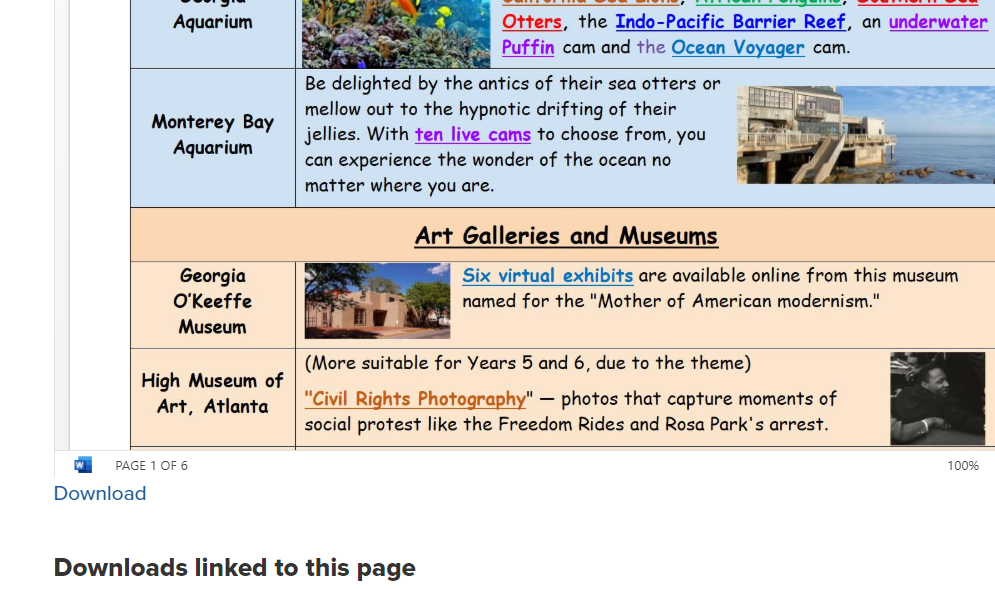 Then you will need to click the link on this page. This will open up a word document. Choose a trip to go on. Here is an example- Barcelona’s football stadium. Click the link and have a look.https://www.youvisit.com/tour/campnouVirtual TripOur recommended trip for today is to outer space! See all the planets and our solar system.https://nineplanets.org/tour/Now why not take a trip to look at rockets and shuttles:https://www.youtube.com/watch?v=9Qe5RqyMNhcVirtual TripHave another look at the trips page. http://www.rydersgreenprimary.co.uk/info-for-parents/virtual-trips/ Choose a trip you would like to go on and enjoy.Alternatively, Miss Ebanks and Miss Kaur loved seeing the sharks at the aquarium. Have a look https://www.montereybayaquarium.org/animals/live-cams/shark-camVirtual TripYour choice http://www.rydersgreenprimary.co.uk/info-for-parents/virtual-trips/We recommend you trying- African Dancing:http://www.rydersgreenprimary.co.uk/info-for-parents/virtual-trips/Virtual TripGo to London and have a look inside Buckingham Palacehttps://www.royal.uk/virtual-tours-buckingham-palaceCan you draw the palace or something you have seen inside it? Miss Ebanks & Miss Kaur would love to see your drawings.2. 45pmReading slotClass reader / Bug Club Reading slotClass reader / Bug ClubReading slotClass reader / Bug ClubReading slotClass reader / Bug ClubReading slotClass reader / Bug Club3.15pmReading slotClass reader / Bug Club Reading slotClass reader / Bug ClubReading slotClass reader / Bug ClubReading slotClass reader / Bug ClubReading slotClass reader / Bug ClubYour year group teachers will be available to reply to emails between 9am and 3pm Monday – Friday.  During this time, they will be working on other school priorities as well, so you may not get an emailed reply straight away.  Your year group teachers will be available to reply to emails between 9am and 3pm Monday – Friday.  During this time, they will be working on other school priorities as well, so you may not get an emailed reply straight away.  Mrs Trapani          	luisa.trapani@rydersgreen.sandwell.sch.ukMiss Kaur		sanjeet.kaur@rydersgreen.sandwell.sch.ukMiss Ebanks		kelly.ebanks@rydersgreen.sandwell.sch.ukMrs Robinson 	lisa.robinson@rydersgreen.sandwell.sch.ukMrs leech	gwen.leech@ydersgreen.sandwell.sch.uk